جامعة الملك سعود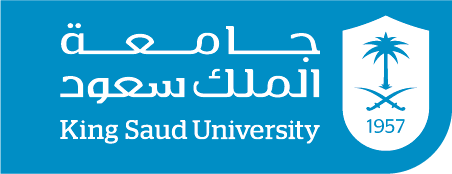 مفردات المقرر:تاريخ الشرق الادنى في العصرين الهيللينيستي والرومانيكلية الآداب                                                                 الفصل الدراسي: الاولالسنة الدراسية1438-1439هـمعلومات المحاضر:معلومات المقرر:طرق التقييم:الخطة الفصلية:وكيلة القسمد.موضي السرحانمنال محمد السيارياسم المحاضرالاحد -الثلاثاء- الخميسالساعات المكتبية77/الدور الثانيرقم المكتبmsayray@ksu.edu.saعنوان البريدي الإلكترونيتاريخ الشرق الادنىاسم المقرر232 ترخرقم المقرران تتعرف الطالبة على تاريخ الشرق الادنى القديم في فترة حكم اليونان والرومان وتلم ببعض من الانجازات السياسية لكلا الدولتينتوصيف المقرران تتعرف الطالبة على جزئية هامة من تاريخ العالم القديمان تتعرف الطالبة على اثر تاريخ الشرق الادنى القديم في العصريين الهللنيستي والرومانيان تتعرف الطالبة على ظروف الحياة في الشرق الادنى القديم قبل العصريين الهللنيستي والرومانينواتج التعلم (المنصوص عليها في توصيف المقرر)ابو اليسر فرح،الشرق الادنى في العصريين الهللنيستي والرومانيحسين الشيخ، الشرق الادنى في العصريين الهللنيستي والرومانيياسر المشهداني،تاريخ اليونان والرومان في الشرق الادنىالكتب الرئيسيةلطفي يحيى، دراسات في العصر الهللينيستيسعد الناصري،مصر والشرق الادنى في العصر الهيللينيستيالمراجع التكميلية (إن وجد)تاريخ التغذية الراجعة(تزويد الطالبات بالنتيجة)*تاريخ التقييمتقسيم الدرجاتالنوعخلال الاسبوعالاسبوع الرابعالاسبوع الثامناختبارات قصيرة  ( 20 )عرض تقديمي (10)مقال (10)الواجبات10/2/14393/2/1439(20)درجةاختبارات فصلية20/4/1439(40) درجةاختبار نهائييجب الالتزام بموعد المحاضرة وعدم التأخر اكثر من خمس دقائقلا يحق للطالبة اعادة الاختبار الا بعذر طبيتلتزم الطالبة بمواعيد تقديم الواجبات والامانة العلميةيمنع استخدام الجوال أثناء المحاضرةيمنع الأحاديث الجانبية أثناء المحاضرةيجب الالتزام بموعد المحاضرة وعدم التأخر اكثر من خمس دقائقلا يحق للطالبة اعادة الاختبار الا بعذر طبيتلتزم الطالبة بمواعيد تقديم الواجبات والامانة العلميةيمنع استخدام الجوال أثناء المحاضرةيمنع الأحاديث الجانبية أثناء المحاضرةيجب الالتزام بموعد المحاضرة وعدم التأخر اكثر من خمس دقائقلا يحق للطالبة اعادة الاختبار الا بعذر طبيتلتزم الطالبة بمواعيد تقديم الواجبات والامانة العلميةيمنع استخدام الجوال أثناء المحاضرةيمنع الأحاديث الجانبية أثناء المحاضرةالقوانين :العـنـوانالأسبوعالشرق الادنى فيما قبل العصريين الهيللنيستي والروماني1مصر في العصر اليوناني2مصر في العصر الروماني3مصر في العصر الروماني4مصر في العصر الروماني5سوريا في العصر اليوناني6سوريا في العصر اليوناني7سوريا في العصر الروماني8سوريا في العصر الروماني9العراق في العصر اليوناني10العراق في العصر اليوناني11العراق في العصر اليوناني12العراق في العصر الروماني13العراق في العصر الروماني14أسبوع المراجعةأسبوع المراجعة